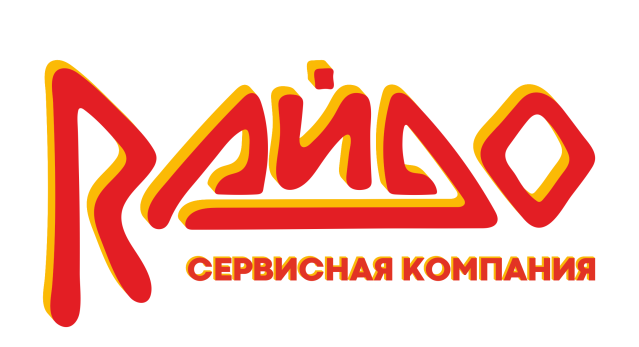 Полное наименованиеОбщество с ограниченной ответственностью «Сервисная компания Райдо»Сокращенное названиеООО «СК РАЙДО»Почтовый адрес614039, г. Пермь, ул. Революции, д. 48А, кв. 235Юридический адрес614081, г. Пермь, шоссе Космонавтов, д. 63, оф. 226 ГДиректорФролов Дмитрий Юрьевичдействует на основании УставаТелефон8-922-33-55-333Телефон (бухгалтерия)Электронная почтаrent@raido.oooИНН5903148092КПП590301001ОКПО25597364ОКАТО 57401365000ОКТМО57701000001ОКОГУ4210014ОКФС16ОКОПФ12300ОКВЭДОсновной вид деятельности: 77.32Дополнительные виды деятельности: 43.12.3, 64.91, 49.41, 49.42, 46.63, 46.14, 41.20, 43.99, 43.34, 43.31, 43.21, 43.39, 43.33, 43.29, 43.11, 77.39, 77.11, 77.12, 77.33ОГРН1215900000502Расчётный счёт40702810714500029779Корреспондентский счет30101810845250000999Полное наименование банкаТОЧКА ПАО БАНКА «ФК ОТКРЫТИЕ»г. МоскваБИК044525999